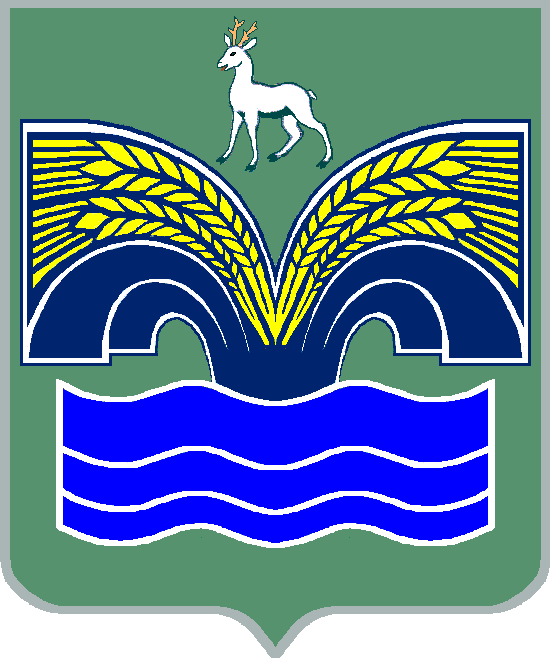 АДМИНИСТРАЦИЯМУНИЦИПАЛЬНОГО РАЙОНА  КРАСНОЯРСКИЙСАМАРСКОЙ ОБЛАСТИПОСТАНОВЛЕНИЕот_____________№_______О признании утратившими силу отдельных постановлений  администрации муниципального района Красноярский Самарской областиВ соответствии с пунктом 3 части 4 статьи 36 Федерального закона от 06.10.2003 № 131-ФЗ «Об общих принципах организации местного самоуправления в Российской Федерации», Федеральным законом                    от 27.07.2010 №210-ФЗ «Об организации предоставления государственных и муниципальных услуг», Типовым перечнем муниципальных услуг, предоставляемых органами местного самоуправления муниципальных образований Самарской области, утверждённым постановлением Правительства Самарской области от 27.03.2015 №149 (далее – Типовой перечень), пунктом 5 статьи 44 Устава муниципального района Красноярский Самарской области, принятого решением Собрания представителей муниципального района Красноярский Самарской области от 14.05.2015 № 20-СП, в целях приведения в соответствие с Типовым перечнем нормативно – правовых актов администрации муниципального района Красноярский Самарской области, устанавливающих порядок предоставления муниципальных услуг в сфере культуры,  Администрация муниципального района Красноярский Самарской области ПОСТАНОВЛЯЕТ:Признать утратившими силу:постановление администрации муниципального района Красноярский Самарской области от 19.04.2016 № 450 «Об утверждении административного регламента муниципального бюджетного учреждения культуры «Межпоселенческая централизованная библиотечная система» муниципального района Красноярский Самарской области  предоставления муниципальной услуги «Библиотечное, библиографическое и информационное обслуживание пользователей библиотеки»;	постановление администрации муниципального  района Красноярский Самарской области от 24.10.2017 № 1163 «О внесении изменений в административный регламент муниципального бюджетного учреждения культуры «Межпоселенческая централизованная библиотечная система» муниципального района Красноярский Самарской области  предоставления муниципальной услуги «Библиотечное, библиографическое и информационное обслуживание пользователей библиотеки», утвержденный постановлением администрации муниципального  района Красноярский Самарской области от 19.04.2016 № 450».2. Настоящее постановление опубликовать в газете «Красноярский вестник» и разместить на официальном сайте администрации муниципального района Красноярский Самарской области  в сети Интернет.3. Контроль за исполнением настоящего постановления  возложить на директора муниципального бюджетного учреждения культуры «Межпоселенческая централизованная библиотечная система» муниципального района Красноярский Самарской области Завзину Е.Е.4. Настоящее постановление вступает в силу со дня его официального опубликования.Глава района                                                                               М.В.БелоусовЗавзина 21574